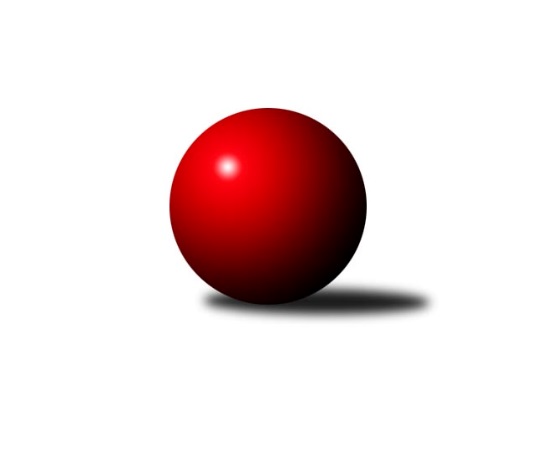 Č.19Ročník 2022/2023	18.3.2023Nejlepšího výkonu v tomto kole: 2680 dosáhlo družstvo: Kuželky Aš CKrajský přebor KV 2022/2023Výsledky 19. kolaSouhrnný přehled výsledků:Sokol Teplá	- TJ Lomnice C	12:4	2576:2458		18.3.TJ Lomnice D	- TJ Jáchymov B	12:4	2407:2327		18.3.KK Karlovy Vary	- Loko Cheb C	14:2	2466:2390		18.3.TJ Lomnice E	- Kuželky Aš B	13:3	2490:2421		18.3.Kuželky Aš C	- Slovan K.Vary C	12:4	2680:2571		18.3.Tabulka družstev:	1.	Kuželky Aš B	19	15	1	3	216 : 88 	 	 2517	31	2.	Sokol Teplá	17	12	1	4	178 : 94 	 	 2496	25	3.	Kuželky Aš C	19	10	3	6	177 : 127 	 	 2461	23	4.	KK Karlovy Vary	17	10	1	6	156 : 116 	 	 2443	21	5.	TJ Šabina	17	9	2	6	146 : 126 	 	 2462	20	6.	TJ Lomnice E	18	9	2	7	140 : 148 	 	 2446	20	7.	TJ Lomnice C	18	6	3	9	130 : 158 	 	 2448	15	8.	Loko Cheb C	17	6	0	11	113 : 159 	 	 2351	12	9.	Slovan K.Vary C	17	4	3	10	109 : 163 	 	 2405	11	10.	TJ Lomnice D	18	4	2	12	104 : 184 	 	 2366	10	11.	TJ Jáchymov B	17	3	0	14	83 : 189 	 	 2332	6Podrobné výsledky kola:	 Sokol Teplá	2576	12:4	2458	TJ Lomnice C	Luboš Axamský	 	 187 	 223 		410 	 0:2 	 423 	 	209 	 214		Jiří Flejšar	Jan Horák	 	 211 	 212 		423 	 2:0 	 371 	 	192 	 179		Petr Sacher	Jiří Velek	 	 221 	 212 		433 	 2:0 	 399 	 	194 	 205		Petr Lidmila	Miroslava Boková	 	 228 	 228 		456 	 2:0 	 417 	 	197 	 220		Petr Janda	Petr Tauber	 	 214 	 217 		431 	 2:0 	 424 	 	202 	 222		Xenie Sekáčová	Miroslav Pešťák	 	 220 	 203 		423 	 0:2 	 424 	 	215 	 209		Lubomír Hromadarozhodčí: Luboš AxamskýNejlepší výkon utkání: 456 - Miroslava Boková	 TJ Lomnice D	2407	12:4	2327	TJ Jáchymov B	Helena Pollnerová	 	 198 	 187 		385 	 2:0 	 346 	 	184 	 162		Vlastimil Čegan	Jaroslav Bendák	 	 190 	 193 		383 	 0:2 	 410 	 	203 	 207		Hana Makarová	Filip Maňák	 	 218 	 222 		440 	 2:0 	 366 	 	181 	 185		Jaroslav Stulík	Hanuš Slavík	 	 191 	 199 		390 	 2:0 	 371 	 	179 	 192		Jiří Šeda	Albert Kupčík *1	 	 184 	 179 		363 	 0:2 	 422 	 	218 	 204		Štefan Mrenica	Štěpán Diosegi	 	 239 	 207 		446 	 2:0 	 412 	 	203 	 209		Ladislav Martínekrozhodčí: Hanuš Slavíkstřídání: *1 od 51. hodu Václav BaslNejlepší výkon utkání: 446 - Štěpán Diosegi	 KK Karlovy Vary	2466	14:2	2390	Loko Cheb C	Ivan Žaloudík	 	 203 	 212 		415 	 2:0 	 393 	 	204 	 189		Vladimír Krýsl	Vítězslav Vodehnal	 	 189 	 192 		381 	 2:0 	 357 	 	186 	 171		Josef Jančula	Václav Zeman	 	 211 	 198 		409 	 2:0 	 396 	 	178 	 218		Daniel Hussar	Lubomír Martinek	 	 202 	 223 		425 	 2:0 	 408 	 	207 	 201		Jiří Čížek	Bronislava Hánělová	 	 212 	 211 		423 	 2:0 	 417 	 	204 	 213		Jana Hamrová	Petr Čolák	 	 230 	 183 		413 	 0:2 	 419 	 	197 	 222		Eva Nováčkovározhodčí: Jiří HojsákNejlepší výkon utkání: 425 - Lubomír Martinek	 TJ Lomnice E	2490	13:3	2421	Kuželky Aš B	Andrea Ječmenová	 	 216 	 230 		446 	 2:0 	 366 	 	190 	 176		Dagmar Jedličková	Lukáš Kožíšek	 	 212 	 203 		415 	 2:0 	 404 	 	195 	 209		Luděk Kratochvíl	Klára Egererová	 	 202 	 197 		399 	 2:0 	 389 	 	200 	 189		Václav Pilař	Soňa Šimáčková	 	 206 	 180 		386 	 0:2 	 423 	 	210 	 213		Vladislav Urban	Iva Knesplová Koubková	 	 217 	 198 		415 	 1:1 	 415 	 	220 	 195		Václav Veselý	Petra Prouzová	 	 215 	 214 		429 	 2:0 	 424 	 	211 	 213		Martina Pospíšilovározhodčí: Luboš KožíšekNejlepší výkon utkání: 446 - Andrea Ječmenová	 Kuželky Aš C	2680	12:4	2571	Slovan K.Vary C	Václav Mašek	 	 259 	 230 		489 	 2:0 	 437 	 	217 	 220		Pavlína Stašová	Ota Laudát	 	 230 	 200 		430 	 0:2 	 439 	 	207 	 232		Miroslav Handšuh	Marie Hertelová	 	 204 	 201 		405 	 0:2 	 421 	 	216 	 205		Lukáš Holý	Ivona Mašková	 	 226 	 225 		451 	 2:0 	 437 	 	225 	 212		Jiří Šafr	Radek Duhai	 	 226 	 236 		462 	 2:0 	 395 	 	195 	 200		Martina Sobotková	Martin Hurta	 	 222 	 221 		443 	 2:0 	 442 	 	239 	 203		Kateřina Hlaváčovározhodčí: Ivona MaškováNejlepší výkon utkání: 489 - Václav MašekPořadí jednotlivců:	jméno hráče	družstvo	celkem	plné	dorážka	chyby	poměr kuž.	Maximum	1.	Jiří Nováček 	Loko Cheb C	450.57	309.3	141.3	3.4	5/7	(494)	2.	Martin Hurta 	Kuželky Aš C	448.83	307.2	141.6	3.5	6/6	(488)	3.	Petr Tauber 	Sokol Teplá	443.12	297.1	146.0	5.0	5/5	(493)	4.	Jaroslav Bulant 	Kuželky Aš B	442.57	295.9	146.7	3.7	6/6	(486)	5.	Luboš Axamský 	Sokol Teplá	432.63	297.6	135.0	4.3	5/5	(456)	6.	Albert Kupčík 	TJ Lomnice D	432.41	296.4	136.0	5.9	7/7	(453)	7.	Lukáš Holý 	Slovan K.Vary C	432.00	297.3	134.8	3.9	4/6	(455)	8.	Petr Čolák 	KK Karlovy Vary	430.13	297.3	132.8	5.0	6/7	(497)	9.	Petra Prouzová 	TJ Lomnice E	427.78	295.8	132.0	7.0	5/5	(455)	10.	Jaroslav Solín 	Kuželky Aš B	427.33	292.7	134.7	7.1	4/6	(447)	11.	Miroslav Pešťák 	Sokol Teplá	426.32	289.4	136.9	4.8	5/5	(479)	12.	Lubomír Hromada 	TJ Lomnice C	426.21	292.9	133.3	8.2	7/7	(474)	13.	Xenie Sekáčová 	TJ Lomnice C	422.84	293.3	129.5	5.9	7/7	(483)	14.	Jiří Beneš  ml.	TJ Šabina 	422.16	294.0	128.1	6.9	7/7	(454)	15.	Miroslava Boková 	Sokol Teplá	421.57	295.1	126.4	9.1	5/5	(456)	16.	František Seidl 	TJ Šabina 	420.17	294.3	125.8	6.9	6/7	(450)	17.	Jiří Velek 	Sokol Teplá	420.07	294.9	125.2	8.5	5/5	(473)	18.	Miroslav Handšuh 	Slovan K.Vary C	418.76	290.9	127.8	7.0	5/6	(449)	19.	Václav Pilař 	Kuželky Aš B	418.62	290.7	128.0	6.9	6/6	(461)	20.	Vladislav Urban 	Kuželky Aš B	417.31	293.3	124.0	7.9	6/6	(474)	21.	Lubomír Martinek 	KK Karlovy Vary	417.30	290.3	127.0	6.4	7/7	(479)	22.	Luděk Kratochvíl 	Kuželky Aš B	415.40	288.4	127.0	8.0	6/6	(476)	23.	Josef Veverka 	TJ Lomnice D	415.21	288.3	126.9	5.7	6/7	(438)	24.	Martina Pospíšilová 	Kuželky Aš B	415.00	292.6	122.4	6.7	5/6	(488)	25.	Andrea Ječmenová 	TJ Lomnice E	414.81	295.4	119.4	8.8	5/5	(492)	26.	Václav Zeman 	KK Karlovy Vary	413.88	293.3	120.6	7.8	6/7	(458)	27.	Ladislav Martínek 	TJ Jáchymov B	413.63	288.1	125.5	7.8	4/6	(432)	28.	Jaromír Černý 	TJ Šabina 	413.33	295.3	118.0	6.9	6/7	(463)	29.	Jiří Flejšar 	TJ Lomnice C	413.29	288.4	124.8	7.0	7/7	(470)	30.	Petr Lidmila 	TJ Lomnice C	412.06	279.8	132.3	7.4	7/7	(447)	31.	Luděk Stríž 	Slovan K.Vary C	411.82	287.5	124.3	7.1	6/6	(455)	32.	Dagmar Jedličková 	Kuželky Aš B	411.75	292.1	119.6	7.8	4/6	(451)	33.	Eduard Seidl 	TJ Šabina 	411.31	284.1	127.2	5.3	6/7	(448)	34.	Štefan Mrenica 	TJ Jáchymov B	410.23	284.2	126.1	8.6	4/6	(461)	35.	Tomáš Seidl 	TJ Šabina 	410.03	292.2	117.8	7.1	6/7	(463)	36.	Vladimír Veselý  ml.	Kuželky Aš C	409.74	284.9	124.8	9.2	5/6	(460)	37.	Jiří Bláha 	Kuželky Aš C	409.58	290.2	119.4	9.2	5/6	(473)	38.	Václav Veselý 	Kuželky Aš B	409.55	286.7	122.9	7.7	4/6	(447)	39.	Václav Mašek 	Kuželky Aš C	408.78	288.6	120.2	9.3	5/6	(489)	40.	Petr Janda 	TJ Lomnice C	408.25	287.8	120.5	8.3	7/7	(450)	41.	Ivona Mašková 	Kuželky Aš C	407.99	291.8	116.2	6.7	6/6	(479)	42.	Eva Nováčková 	Loko Cheb C	406.36	288.4	118.0	9.8	5/7	(441)	43.	Iva Knesplová Koubková 	TJ Lomnice E	404.54	278.8	125.7	7.7	5/5	(441)	44.	Marek Zvěřina 	TJ Šabina 	404.49	287.7	116.8	9.2	6/7	(465)	45.	Vítězslav Vodehnal 	KK Karlovy Vary	401.61	287.4	114.2	9.2	7/7	(439)	46.	Klára Egererová 	TJ Lomnice E	401.00	289.4	111.6	9.9	4/5	(426)	47.	Soňa Šimáčková 	TJ Lomnice E	400.85	286.4	114.4	9.1	5/5	(447)	48.	Jiří Šafr 	Slovan K.Vary C	397.64	284.9	112.7	8.6	6/6	(437)	49.	Jiří Hojsák 	KK Karlovy Vary	397.54	293.8	103.8	12.3	6/7	(442)	50.	Jiří Šeda 	TJ Jáchymov B	395.00	284.4	110.6	7.6	6/6	(445)	51.	Ota Laudát 	Kuželky Aš C	394.39	283.5	110.9	11.0	5/6	(463)	52.	Lukáš Kožíšek 	TJ Lomnice E	393.47	282.7	110.8	10.3	5/5	(434)	53.	Ivana Nová 	TJ Jáchymov B	393.38	275.7	117.7	9.4	4/6	(413)	54.	Jana Hamrová 	Loko Cheb C	393.10	280.9	112.2	9.6	7/7	(448)	55.	Pavlína Stašová 	Slovan K.Vary C	392.90	286.6	106.3	9.2	6/6	(437)	56.	Hana Makarová 	TJ Jáchymov B	390.53	278.1	112.5	9.7	5/6	(449)	57.	Daniel Hussar 	Loko Cheb C	390.20	280.2	110.0	10.9	7/7	(436)	58.	Martin Bezouška 	TJ Jáchymov B	387.67	276.5	111.2	11.8	4/6	(399)	59.	Helena Pollnerová 	TJ Lomnice D	387.60	281.7	105.9	11.1	7/7	(432)	60.	Josef Ženíšek 	KK Karlovy Vary	385.00	273.9	111.1	12.6	7/7	(438)	61.	Hanuš Slavík 	TJ Lomnice D	384.87	279.2	105.6	13.0	5/7	(422)	62.	Vladimír Krýsl 	Loko Cheb C	383.71	273.8	109.9	11.0	7/7	(439)	63.	František Živný 	TJ Jáchymov B	383.50	271.7	111.8	10.9	4/6	(416)	64.	Kateřina Hlaváčová 	Slovan K.Vary C	382.35	272.3	110.1	11.2	5/6	(442)	65.	Gerhardt Brandl 	TJ Šabina 	381.29	278.0	103.3	12.7	7/7	(437)	66.	Vlastimil Čegan 	TJ Jáchymov B	376.93	269.4	107.6	12.8	6/6	(419)	67.	Petr Sacher 	TJ Lomnice C	373.90	261.3	112.7	11.3	6/7	(399)	68.	Jaroslava Chlupová 	Slovan K.Vary C	373.00	270.3	102.7	12.9	4/6	(419)	69.	Jaroslav Stulík 	TJ Jáchymov B	370.72	265.5	105.2	14.1	5/6	(394)	70.	Jiří Čížek 	Loko Cheb C	369.02	276.1	92.9	13.3	7/7	(426)	71.	Josef Zvěřina 	TJ Lomnice D	365.67	267.3	98.3	16.2	5/7	(403)	72.	Jan Pollner 	TJ Lomnice D	360.40	269.3	91.1	18.1	5/7	(418)	73.	Rostislav Milota 	Sokol Teplá	352.40	255.1	97.3	14.1	5/5	(383)		Radek Duhai 	Kuželky Aš C	462.00	320.0	142.0	5.0	1/6	(462)		Pavel Kučera 	TJ Šabina 	448.00	318.0	130.0	8.0	1/7	(448)		Petr Koubek 	TJ Lomnice E	446.00	323.0	123.0	6.0	1/5	(446)		Štěpán Diosegi 	TJ Lomnice D	444.00	300.2	143.8	4.0	1/7	(460)		Ludvík Maňák 	TJ Lomnice D	442.00	295.0	147.0	5.0	1/7	(442)		František Mazák  ml.	Kuželky Aš C	436.00	285.0	151.0	1.0	1/6	(436)		Ivan Žaloudík 	KK Karlovy Vary	432.22	297.1	135.1	4.2	3/7	(453)		Dominik Kopčík 	Kuželky Aš C	429.50	296.0	133.5	9.0	1/6	(431)		Jaromír Valenta 	Sokol Teplá	429.00	302.0	127.0	9.0	1/5	(429)		Bronislava Hánělová 	KK Karlovy Vary	427.20	298.2	129.0	6.8	1/7	(445)		Adolf Klepáček 	Loko Cheb C	422.00	289.0	133.0	9.0	1/7	(422)		Jiří Mitáček  ml.	KK Karlovy Vary	421.25	296.5	124.8	7.3	2/7	(432)		Jiří Nový 	TJ Šabina 	415.50	299.5	116.0	12.5	2/7	(444)		Jiří Vácha 	Loko Cheb C	414.50	280.0	134.5	8.0	1/7	(415)		Filip Maňák 	TJ Lomnice E	413.83	294.2	119.7	8.7	2/5	(440)		Libor Kupka 	KK Karlovy Vary	409.00	295.5	113.5	8.5	1/7	(421)		Ladislav Litvák 	TJ Lomnice E	408.50	287.0	121.5	12.0	1/5	(411)		Jaroslav Bendák 	TJ Lomnice D	408.36	288.8	119.6	9.3	4/7	(433)		Václav Hlaváč  ml.	Slovan K.Vary C	407.50	284.8	122.8	8.3	2/6	(417)		Jan Horák 	Sokol Teplá	407.40	286.7	120.7	6.3	3/5	(438)		Lukáš Zeman 	Slovan K.Vary C	406.00	275.0	131.0	9.0	2/6	(407)		Rudolf Schimmer 	TJ Lomnice D	405.75	286.1	119.6	8.0	2/7	(422)		František Korbel 	Slovan K.Vary C	405.50	300.0	105.5	15.0	1/6	(407)		Martina Sobotková 	Slovan K.Vary C	404.43	293.2	111.2	11.3	3/6	(457)		Aleš Lenomar 	TJ Šabina 	404.00	288.0	116.0	7.0	1/7	(404)		Stanislav Květoň 	TJ Šabina 	402.67	290.3	112.3	10.3	1/7	(422)		František Mazák  st.	Kuželky Aš C	400.00	284.0	116.0	9.0	1/6	(400)		Ivan Rambousek 	Loko Cheb C	395.88	286.9	109.0	10.5	4/7	(463)		Josef Bílek 	Sokol Teplá	392.20	281.2	111.0	10.0	1/5	(409)		Jaroslav Kovář 	TJ Jáchymov B	386.50	275.5	111.0	12.0	2/6	(397)		Michaela Pešková 	TJ Šabina 	386.00	267.0	119.0	8.0	1/7	(386)		Václav Basl 	TJ Lomnice E	384.93	285.5	99.4	16.1	3/5	(421)		Marie Hertelová 	Kuželky Aš C	384.50	284.8	99.8	10.8	3/6	(448)		Libuše Korbelová 	TJ Lomnice C	383.50	277.5	106.0	12.0	2/7	(418)		Kateřina Klierová 	TJ Lomnice E	382.00	285.0	97.0	13.0	1/5	(382)		Jitka Laudátová 	Kuželky Aš C	381.67	268.3	113.3	8.5	3/6	(393)		Radovan Duhai 	Kuželky Aš B	380.00	273.0	107.0	15.0	1/6	(380)		Blanka Martinková 	KK Karlovy Vary	379.50	280.0	99.5	13.0	2/7	(383)		Luboš Kožíšek 	TJ Lomnice E	377.13	268.1	109.0	10.8	2/5	(393)		Růžena Kovačíková 	TJ Lomnice C	376.33	276.8	99.5	11.5	3/7	(398)		Jiří Gabriško 	KK Karlovy Vary	366.00	261.0	105.0	13.0	1/7	(366)		Patricia Bláhová 	TJ Šabina 	358.00	266.0	92.0	17.0	1/7	(358)		Josef Jančula 	Loko Cheb C	354.67	254.7	100.0	15.7	3/7	(388)		Roman Bláha 	TJ Šabina 	354.00	258.0	96.0	13.0	1/7	(354)		Jan Ritschel 	TJ Lomnice E	352.00	259.5	92.5	15.0	1/5	(360)		Radek Plechatý 	TJ Lomnice D	339.00	255.0	84.0	15.0	1/7	(339)		Jana Lukášková 	Sokol Teplá	320.00	251.0	69.0	25.0	1/5	(320)Sportovně technické informace:Starty náhradníků:registrační číslo	jméno a příjmení 	datum startu 	družstvo	číslo startu10589	Josef Jančula	18.03.2023	Loko Cheb C	1x24581	Filip Maňák	18.03.2023	TJ Lomnice D	4x2099	Ivan Žaloudík	18.03.2023	KK Karlovy Vary	3x3715	Vítězslav Vodehnal	18.03.2023	KK Karlovy Vary	6x13883	Petr Čolák	18.03.2023	KK Karlovy Vary	5x3720	Václav Zeman	18.03.2023	KK Karlovy Vary	7x3702	Lubomír Martinek	18.03.2023	KK Karlovy Vary	7x25310	Radek Duhai	18.03.2023	Kuželky Aš C	2x2069	Bronislava Hánělová	18.03.2023	KK Karlovy Vary	5x
Hráči dopsaní na soupisku:registrační číslo	jméno a příjmení 	datum startu 	družstvo	Program dalšího kola:20. kolo25.3.2023	so	9:00	TJ Šabina  - Kuželky Aš C	25.3.2023	so	9:00	Slovan K.Vary C - TJ Lomnice D	25.3.2023	so	9:00	TJ Jáchymov B - Sokol Teplá				Kuželky Aš B - -- volný los --	25.3.2023	so	15:00	Loko Cheb C - TJ Lomnice E	25.3.2023	so	17:00	TJ Lomnice C - KK Karlovy Vary	Nejlepší šestka kola - absolutněNejlepší šestka kola - absolutněNejlepší šestka kola - absolutněNejlepší šestka kola - absolutněNejlepší šestka kola - dle průměru kuželenNejlepší šestka kola - dle průměru kuželenNejlepší šestka kola - dle průměru kuželenNejlepší šestka kola - dle průměru kuželenNejlepší šestka kola - dle průměru kuželenPočetJménoNázev týmuVýkonPočetJménoNázev týmuPrůměr (%)Výkon4xVáclav MašekKuželky Aš C4891xVáclav MašekKuželky Aš C113.934891xRadek DuhaiKuželky Aš C4624xŠtěpán DiosegiTJ Lomnice D112.534461xMiroslava BokováSokol Teplá4564xAndrea JečmenováTJ Lomnice E112.534468xIvona MaškováKuželky Aš C4511xFilip MaňákTJ Lomnice D111.014404xAndrea JečmenováTJ Lomnice E4462xMiroslava BokováSokol Teplá110.954562xŠtěpán DiosegiTJ Lomnice D4463xPetra ProuzováTJ Lomnice E108.24429